ESCOLA _________________________________DATA:_____/_____/_____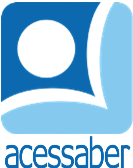 PROF:_______________________________________TURMA:___________NOME:________________________________________________________SUBTRAÇÃOA soma de dois números é igual a 598. Se um desses números é 170, qual é o outro?R: Uma caixa d'água comporta 500 litros. Sabendo que no inicio da manhã ela estava cheia e no fim da noite sobraram 97 litros. Quantos litros de água os moradores gastaram?R: Um jardineiro tinha 60 flores para plantar, mas só plantou 54. Quantas flores ele ainda deve plantar?R: 773 ciclistas iniciaram a corrida, na metade do caminho 444 deles desistiram. Quantos ciclistas completaram a corrida?R: Enzo que comprar um brinquedo que custa 150 reais, ele ainda precisa juntar 115 reais. Quantos ele já juntou para comprar seu brinquedo?R: Um livro tem 112 páginas, tio já leu 52. Quantas páginas faltam para ele terminar de ler o livro?R: 